А. А. Леонтьев:
  Функционально грамотный человек — это человек,
который способен использовать все постоянно
приобретаемые в течение жизни знания, умения и навыки
для решения максимально широкого диапазона жизненных
задач в различных сферах человеческой деятельности,
общения и социальных отношений.В современном мире очень важно воспитывать всесторонне развитую личность.  Необходимо научить ребенка общаться и работать в команде.  Умение  сотрудничать, способность к командной работе, переговорам и эмпатии очень востребованы. Также важно понимать смысл прочитанного  и услышанного текста. Умение находить и анализировать информацию, выделять главное из больших данных. Умение работать с современными средствами коммуникации, организовывать процесс обработки входящей информации, способность адаптировать пространство и процессы с целью создания эффективной среды для достижения результатов. Какие навыки, полученные в школе, ученику пригодятся в будущем, когда он станет взрослым? Детям с умственной отсталостью, необходимо научиться самим ориентироваться в повседневной жизни: определять бюджет семьи, соизмерять доходы и расходы, ориентироваться в документах, квитанциях, договорах которые содержат числа и величины. Без математической грамотности чрезвычайно сложно регулировать и планировать свою деятельность, а значит, невозможно полноценное формирование многих личностных качеств.Мы, педагоги, всё чаще приходим к мысли о необходимости развития у школьников, с умственной отсталостью, функциональной грамотности. Почему же стала актуальна функциональная грамотность? Каждый день, каждый из нас встречается с рядом вопросов:Как рассчитать скидку в магазине?Как не купить лишнего при ремонте ванной комнаты?Сколько будет стоить проход в музей для семьи с детьми, если взрослый и детский билет стоит по-разному?Сколько машин такси надо заказать для компании друзей?Список вопросов можно продолжать бесконечно. 	Для учащихся такой мотив как связь с жизнью, возможность решать жизненные задачи, видеть математику в окружающем мире, конечно, мощная мотивация к изучению предмета.Развитие функциональной грамотности нужно для:Полноценного функционирования в жизни;Мотивации учения школьников.При обучении детей с умственной отсталостью можно выделить следующие проблемы при   изучении математики: это затруднение в решении задач требующих анализа и обобщения данных, не умение устанавливать причинно-следственные связи, выдвигать какую-то гипотезу, подбирать систему доказательств. Другая проблема, с которой мы все встречаемся, это смысловое чтение. Это самая серьёзная проблема, которая касается практически всех. Речь идёт о том, может ли учащийся интерпретировать ту информацию, которая содержится в тексте? Всегда ли умеет он её найти, обнаружить, зафиксировать, выделить эту информацию из общего потока? Может ли он опираться на эту информацию? Вот в этом вопросе как раз у наших школьников действительно довольно часто возникают серьёзные затруднения. Таким образом, остановимся на математическом инструментарии который рекомендуют использовать в данном контексте. В первую очередь моделирование. Использование самых разнообразных моделей при решении текстовых задач и при обучении решать текстовые задач с позиции общего подхода: знаковые, схематичные, чертежи, таблицы и другие. Предметное моделирование, когда мы предлагаем ученикам использовать фишки палочки и так далее. Кроме этого хорошо использовать измерение зависимостей: - "на глаз"- "от руки"- "прикидка" раньше всегда ассоциировали с методом проверки решения задач, но сегодня, когда мы подходим к кассе магазина, когда мы предполагаем какую сумму с нас запросят, очень важно уметь осуществлять прикидку. Задачи на развитие функциональной грамотности делятся на:Индивидуальные: задачи про деятельность человека, его семьи, группы сверстников, виды деятельности: приготовление пищи, покупки, игры, здоровье, личный транспорт, спорт, путешествия, расписание дня и личные финансыПрофессиональные: задачи про сферу труда, понятия: измерение, расчет и заказ материалов для строительства, начисление зарплаты, дизайн и архитектураСоциальные: задачи про сообщество: местное, национальное, глобальное. Понятия: система голосования, общественный транспорт, правительство, госполитика, демография, реклама, национальная статистика и экономикаНаучные: Задачи про то, как применять математику в мире природы. Контексты: погода или климат, экология, медицина, космическая наука.Примеры задач, которые можно использовать, для развития функциональной грамотности при обучении детей с умственной отсталостью:Задача 1. Задание на расчёт семейного бюджета 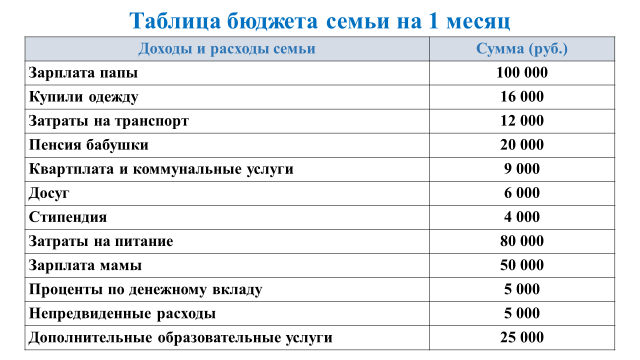 1. Рассчитайте семейный доход за 1 месяц.2. Рассчитайте расходы семьи за 1 месяц. Задача 2. Расчёт за электроэнергию. Сколько нужно заплатить за электроэнергию? Задача 3. Расчёт стоимости продуктов питания. Надя в магазине «Пятёрочка» купила 1 белый хлеб, 2 кг яблок, упаковку куриного филе, 1 майонез. Магазин сделал скидку 5%. Сколько Надя заплатила денег за продукты?Задача 4. На рисунке изображены автобус и автомобиль. Длина автомобиля равна 4,2 м. Какова примерная длина автобуса? Ответ дайте в сантиметрах.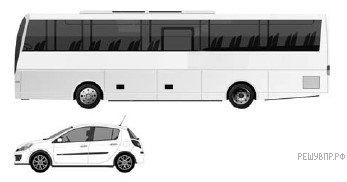 Учащиеся не всегда могут справиться с таким типом задач. В основном говорят, что решить её нельзя.Рассмотренные примеры заданий наглядно показывают, что школьникам, которые никогда не будут использовать математику в работе, всё равно придётся принимать в жизни решения, которые будут основаны на анализе сложившейся ситуации, на анализе входных данных. Эти данные могут быть текстом договора, надписью на информационном щите, инструкцией к электроприбору и так далее.Применяя задания на развитие функциональной грамотности на уроках математики, мы уходим от формального изучения тем, учащиеся понимают где, когда и как смогут использовать полученные знания. В заключение хочу отметить, что эффективность данной работы прежде всего зависит от педагога, задача которого, выступая организатором учебной деятельности, стать заинтересованным и интересным соучастником этого процесса. Тогда он уверенно может сказать: «Мои ученики будут узнавать новое не только от меня; они будут открывать это новое сами». Систематическое использование на уроках математики специальных задач и заданий, формирует и развивает функциональную математическую грамотность школьников, позволяет более уверенно ориентироваться в простейших закономерностях окружающей их действительности и активнее использовать математические знания в повседневной жизни.  Предыдущее показания Предыдущее показания Текущие показания Текущие показания Расход в расчётном периоде Тариф (руб) Итого Показания Дата Показания Дата Расход в расчётном периоде Тариф (руб) Итого 11230 30.12.22. 11450 30.01.23. 6,17 Продукты Цена (руб) Хлеб (белый) 61 Майонез (1 шт) 87 Куриное филе (1 упаковка) 340 Картофель (1кг) 57 Капуста (1кг) 25 Молоко (1 литр) 83 Апельсины (1кг) 124 Яблоки (1кг) 111 Рис (1кг) 115 Сыр (300г) 245 Сахар (1кг) 70 